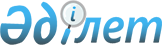 О составе представителей Правительства Республики Казахстан в Республиканской трехсторонней комиссии по социальному партнерству и регулированию социальных и трудовых отношенийПостановление Правительства Республики Казахстан от 21 декабря 1998 года N 1305.
      Сноска. В название и в текст внесены изменения постановлением Правительства РК от 05.02.2001 N 187.
      В целях реализации долгосрочного приоритета по внутриполитической стабильности и консолидации общества, поощрения всевозможных форм диалога для усиления взаимных связей и сотрудничества в социальном партнерстве в области социальных и трудовых отношений между государственными органами, республиканскими объединениями работодателей и профсоюзов Правительство Республики Казахстан постановляет: 
      1. Назначить представителями Правительства Республики Казахстан в состав Республиканской трехсторонней комиссии по социальному партнерству и регулированию социальных и трудовых отношений в следующем должностном составе:
      Заместитель Премьер-Министра Республики Казахстан, председатель
      Министр труда и социальной защиты населения Республики Казахстан
      вице-министр национальной экономики Республики Казахстан
      заместитель Министра юстиции Республики Казахстан
      вице-министр индустрии и инфраструктурного развития Республики Казахстан
      вице-министр финансов Республики Казахстан
      вице-министр энергетики Республики Казахстан.
      Сноска. Пункт 1 в редакции постановления Правительства РК от 04.09.2014 № 970; с изменениями, внесенными постановлениями Правительства РК от 23.04.2015 № 256; от 22.07.2016 № 420; от 14.02.2017 № 64; от 14.06.2017 № 366; от 26.01.2018 № 34; от 22.05.2019 № 304.


      2. Признать утратившими силу некоторые решения Правительства Республики Казахстан согласно прилагаемому перечню. 
      3. Настоящее постановление вводится в силу с даты подписания.  Перечень утративших силу некоторых решений
Правительства Республики Казахстан
      1. Постановление Кабинета Министров Республики Казахстан от 23 декабря 1994 года N 1452 "О назначении представителей Правительства Республики Казахстан в состав Республиканской трехсторонней комиссии по регулированию социально-трудовых отношений" (САПП Республики Казахстан, 1994 г., N 48, ст.545). 
      2. Постановление Правительства Республики Казахстан от 30 сентября 1996 года N 1194 "О внесении изменений в состав представителей Правительства в Республиканской трехсторонней комиссии по регулированию социально-трудовых отношений" (САПП Республики Казахстан, 1996 г., N 39, ст. 373). 
      3. Постановление Правительства Республики Казахстан от 10 декабря 1996 года N 1512 "О внесении изменений в постановление Кабинета Министров Республики Казахстан от 23 декабря 1994 г. N 1452" (САПП Республики Казахстан, 1996 г., N 51, ст. 492). 
      4. Постановление Правительства Республики Казахстан от 12 августа 1997 года N 1253 "О внесении изменений в постановление Кабинета Министров Республики Казахстан от 23 декабря 1994 г. N 1452" (САПП Республики Казахстан, 1997 г., N 37, ст. 353). 
      5. Постановление Правительства Республики Казахстан от 9 января 1998 года N 3 "О внесении дополнений и изменений в постановление Кабинета Министров Республики Казахстан от 23 декабря 1994 г. N 1452" (САПП Республики Казахстан, 1998 г., N 1, ст. 4). 
					© 2012. РГП на ПХВ «Институт законодательства и правовой информации Республики Казахстан» Министерства юстиции Республики Казахстан
				
      Премьер-Министр
Республики Казахстан
Приложение
к постановлению Правительства
Республики Казахстан
от 21 декабря 1998 года N 1305 